INDICAÇÃO Nº 1480/2020Indica ao Poder Executivo Municipal a realização de serviços de limpeza e desobstrução de boca de lobo do Jardim Mollon.Excelentíssimo Senhor Prefeito Municipal, Nos termos do Art. 108 do Regimento Interno desta Casa de Leis, dirijo-me a Vossa Excelência para sugerir que, por intermédio do Setor competente, sejam realizados serviços de limpeza e desobstrução das bocas de lobo da Rua da Prata trecho correspondente entre as residências de 1.400 à 1.500, Jardim Mollon.Justificativa:Conforme relatos dos moradores chove, os moradores próximos entram em pânico devido a situação das bocas de lobo que transborda e a sujeira avança pela calçada.. Plenário “Dr. Tancredo Neves”, em 01 de julho de 2.020.Gustavo Bagnoli-vereador-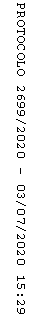 